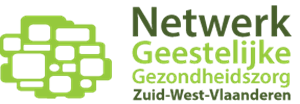 DIA-MOAanmeldingsformulier      Informed consentBij ondertekening van dit aanmeldingsformulier en informed consent, wordt er toestemming gegeven aan Dia-Mo om binnen het kader van het beroepsgeheim de nodige medische gegevens op te vragen en in overleg te gaan met de betrokken hulpverleners/diensten (huisarts, psychiater, psycholoog, etc.) en andere hulpverleners/diensten die betrokken zijn geweest.Datum:                           Naam :		     		                       Handtekening :
PERSONALIA   PERSONALIA   Gegevens cliënt Datum aanmelding: Naam + voornaam: Adres:Telefoonnummer:Geboortedatum: Rijksregisternummer:VAPH-erkenning/PVB:Gegevens verwijzerNaam + voornaam:Organisatie:Adres:Telefoonnummer:E-mailadres:Wanneer en hoe bereikbaar?PROFESSIONELE CONTEXT & STEUNFIGUREN           □  (Duid aan wat van toepassing is)                                                             PROFESSIONELE CONTEXT & STEUNFIGUREN           □  (Duid aan wat van toepassing is)                                                             PROFESSIONELE CONTEXT & STEUNFIGUREN           □  (Duid aan wat van toepassing is)                                                             PROFESSIONELE CONTEXT & STEUNFIGUREN           □  (Duid aan wat van toepassing is)                                                             □  HuisartsNaam:Praktijk:Tel.:E-mail:□ BewindvoerderNaam:Tel.:E-mail:Voor personen / voor goederen□ PsychiaterNaam:ZH of organisatie:Tel.:E-mail: Frequentie contact:□ Psycholoog/therapeutNaam:Praktijk:Tel.:E-mail:Frequentie contact:□ Andere begeleiding□ Familie  □ SteunfiguurNaam:Tel.:E-mail:Organisatie:Soort betrokkenheid:□ Andere begeleiding □ Familie □ SteunfiguurNaam:Tel.:E-mail:Organisatie:Soort betrokkenheid:Is het betrokken netwerk op de hoogte van deze aanmelding? Ja/neenWerd er reeds overlegd?  Ja/neenIs de cliënt op de hoogte en akkoord voor aanmelding?   Ja/neenGemaakte afspraken? (bv. tijdens een overleg? wie te contacteren? Hoe contact leggen?)Is het betrokken netwerk op de hoogte van deze aanmelding? Ja/neenWerd er reeds overlegd?  Ja/neenIs de cliënt op de hoogte en akkoord voor aanmelding?   Ja/neenGemaakte afspraken? (bv. tijdens een overleg? wie te contacteren? Hoe contact leggen?)Is het betrokken netwerk op de hoogte van deze aanmelding? Ja/neenWerd er reeds overlegd?  Ja/neenIs de cliënt op de hoogte en akkoord voor aanmelding?   Ja/neenGemaakte afspraken? (bv. tijdens een overleg? wie te contacteren? Hoe contact leggen?)Is het betrokken netwerk op de hoogte van deze aanmelding? Ja/neenWerd er reeds overlegd?  Ja/neenIs de cliënt op de hoogte en akkoord voor aanmelding?   Ja/neenGemaakte afspraken? (bv. tijdens een overleg? wie te contacteren? Hoe contact leggen?)REDEN VAN AANMELDING                                                        REDEN VAN AANMELDING                                                        Ernst van de verstandelijke beperking- IQ gegevensGGZ problematiekReden van de aanmelding (klachten en krachten- waarom juist nu)VOORGESCHIEDENIS VOORGESCHIEDENIS Ouderlijk gezin( en wie is nog in beeld)Life events(betekenisvolle gebeurtenissen)Schoolverloop (soort onderwijs, opleidingsvorm, type)Vroegere werksituatie of dagbestedingMedische voorgeschiedenis?(medisch, VAPH, GGZ, andere relevante VG?)HUIDIGE SITUATIEHUIDIGE SITUATIEHuidige wooncontext en gezinssamenstelling?Huidige werksituatie en dagbebestedingMEDICATIEMEDICATIEWat?Door wie voorgeschreven?Hulp bij toediening?VERWACHTINGENVERWACHTINGENWat verwacht de cliënt?Wat verwacht de verwijzer?& wat verwacht het betrokken netwerk?